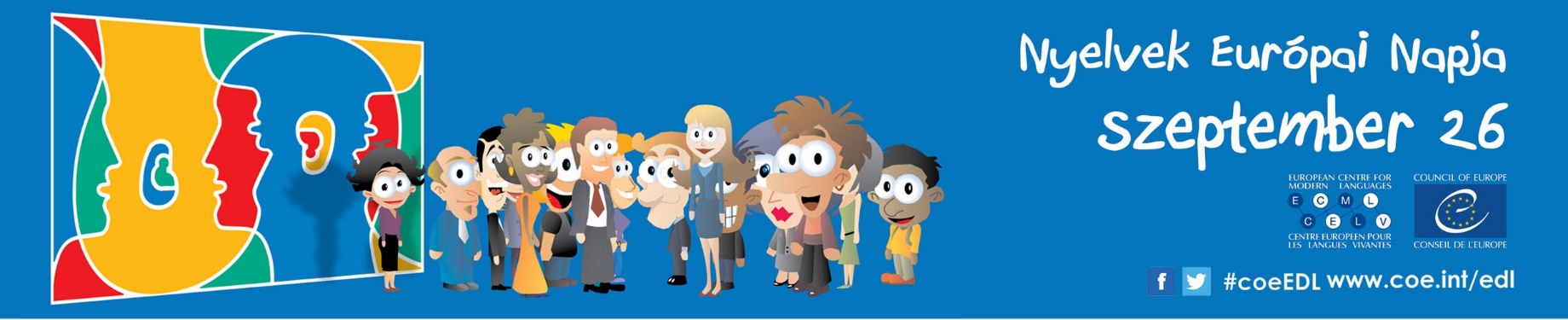 ISKOLAI HOZZÁJÁRULÓ NYILATKOZATÉn,…………….………………………………………………(név)………………………………………………………………………………………………………………………………………………………………………………………………………….. (titulus, iskola neve) ezúton hozzájárulásomat adom, hogy ………………………………………………………………….. (diák neve, évfolyam) a Europe Direct Veszprém és Europe Direct Fejér által, 2022. szeptember 30-án (péntek), a Nyelvek Európai Napja alkalmából megrendezésre kerülő egyfordulós nyelvi versenyen részt vegyen.Veszprém, 2022. …………………………….
    iskola bélyegzőjeBenyújtási lehetőségek 2022. szeptember 26-i beérkezési határidővel:e-mailben szkennelve (aláírva, bélyegzővel ellátva): veszprem@europedirect.hu;személyesen vagy postán benyújtva: eredeti példányban, aláírva, bélyegzővel ellátva:Cím: 
Veszprém Megyei Kereskedelmi és Iparkamara
Europe Direct Veszprém iroda
8200 Veszprém
Radnóti tér 1.
I. emelet 201. irodaMegjegyzések: Legalább az iskola egyik fent nevezett képviselőjének aláírása szükséges, és az iskola bélyegzője.E-mailes beküldés esetén legkésőbb a verseny napján eredeti példányban köteles a versenyző benyújtani az iskolai hozzájáruló nyilatkozatot, máskülönben a helyszínen kizárásra kerül. iskolaigazgató 
aláírásaosztályfőnök
aláírásafelkészítő tanár 
aláírása